от 24 января 2023 года										  № 62Об утверждении муниципальной программы «Повышение безопасности
дорожного движения в городском округе город Шахунья 
Нижегородской области» В соответствии с Федеральным законом от 10.12.1995 № 196-ФЗ «О безопасности дорожного движения», Федеральным законом от 06.10.2003 № 131-ФЗ «Об общих принципах организации местного самоуправления в Российской Федерации», постановлением Правительства Нижегородской области от 30.04.2014 № 303 «Об утверждении государственной программы «Развитие транспортной системы Нижегородской области», а также в целях реализации государственной политики в области обеспечения безопасности дорожного движения, направленной на снижение аварийности и тяжести последствий от дорожно-транспортных происшествий, администрация городского округа город Шахунья Нижегородской области 
п о с т а н о в л я е т :1. Утвердить прилагаемую муниципальную программу «Повышение безопасности дорожного движения в городском округе город Шахунья Нижегородской области на 2022-2025 годы».2. Финансовому управлению администрации городского округа город Шахунья Нижегородской области при формировании проектов бюджета на 2022 - 2025 годы предусмотреть необходимые финансовые средства на реализацию муниципальной программы «Повышение безопасности дорожного движения в городском округе город Шахунья Нижегородской области» с уточнением объемов ее финансирования исходя из возможностей доходной части бюджета городского округа город Шахунья Нижегородской области.3. Управлению делами администрации городского округа город Шахунья Нижегородской области обеспечить размещение настоящего постановления на официальном сайте администрации.4. Настоящее постановление вступает в силу с даты его официального опубликования.5. Настоящее постановление вступает в силу после его официального опубликования посредством размещения на официальном сайте администрации и в газете «Знамя труда».6. Контроль за исполнением настоящего постановления возложить на заместителя главы администрации, начальника управления по работе с территориями и благоустройству администрации городского округа город Шахунья Нижегородской области  Софронова Ю.А.Глава местного самоуправлениягородского округа город Шахунья							   О.А.ДахноУтвержденапостановлением администрациигородского округа город Шахуньяот 24.01.2023 г. № 62Муниципальная программа «Повышение безопасности дорожного движения в городском округе город Шахунья Нижегородской области на 2022-2025 годы»ПАСПОРТмуниципальной программы «Повышение безопасности дорожного движения в городском округе город Шахунья Нижегородской области»2. Текстовая часть Программы2.1. Содержание проблемы и обоснование необходимости ее решения программными способамиБезопасность дорожного движения является одной из важных социально-экономических и демографических задач Российской Федерации, Нижегородской области и городского округа город Шахунья. Аварийность на автомобильном транспорте наносит огромный материальный и моральный вред как обществу в целом, так и отдельным гражданам. Дорожно-транспортный травматизм приводит к исключению из сферы производства людей трудоспособного возраста. Гибнут или становятся инвалидами дети. Ежегодно в городском округе город Шахунья происходят дорожно-транспортные происшествия.  Задачи сохранения жизни и здоровья участников дорожного движения (за счет повышения дисциплины на дорогах, качества дорожной инфраструктуры, организации дорожного движения и др.) и, как следствие, сокращения демографического и социально- экономического ущерба от дорожно-транспортных происшествий и их последствий согласуются с приоритетными задачами социально-экономического развития городского округа город Шахунья в долгосрочной и среднесрочной перспективе и направлены на обеспечение снижения темпов убыли населения, создания условий для роста его численности. Проблема аварийности, связанная с автомобильным транспортом, в последнее десятилетие приобрела особую остроту в связи с несоответствием дорожно-транспортной инфраструктуры потребностям общества в безопасном дорожном движении, недостаточной эффективностью функционирования системы обеспечения безопасности дорожного движения и крайне низкой дисциплиной участников дорожного движения.Быстрый рост числа автомобильного транспорта за последние годы и массовое включение в дорожное движение новых водителей и перевозчиков привели к существенному изменению характеристик и усложнению условий дорожного движения: увеличилась плотность транспортных потоков, возросла интенсивность движения, что оказало влияние на рост аварийности. Основными видами дорожно-транспортных происшествий стали: наезд на пешехода, столкновение, несоблюдение очередности проезда. В целом динамика изменений показателей аварийности выглядит следующим образом:         В сложившейся ситуации проблема повышения безопасности дорожного движения в городском округе город Шахунья является одной из важнейших проблем, решение которых должно рассматриваться в качестве основных социально-экономических задач по сохранению жизни и здоровья людей.2.2. Цели и задачи ПрограммыЦелями Программы являются предупреждение дорожно-транспортных происшествий, сокращение количества лиц, погибших в результате ДТП, пропаганда безопасного поведения на автомобильных дорогах.Условиями достижения целей Программы является решение следующих задач:- создание системы пропаганды с целью формирования негативного отношения к правонарушителям в сфере дорожного движения;  - формирование у детей навыков безопасного поведения на дорогах;- повышение эффективности функционирования системы управления в области обеспечения безопасности дорожного движения;- предупреждение опасного поведения участников дорожного движения, развитие системы подготовки водителей транспортных средств и их допуска к участию в дорожном движении;- совершенствование организации движения транспорта и пешеходов.2.3. Сроки и этапы реализации ПрограммыСрок реализации Программы – 2022 - 2025 годы.  Программа реализуется в один этап.2.4. Управление программой и механизм ее реализацииМеханизм реализации Программы основывается на принципах разграничения полномочий и ответственности участников Программы. По всем мероприятиям Программы определены ответственные исполнители и, при необходимости, источники и соответствующие объемы финансирования. Координацию деятельности исполнителей мероприятий Программы осуществляет Управление по работе с территориями и благоустройству администрации городского округа город Шахунья Нижегородской области.2.5. Таблица 1. Перечень основных мероприятийМуниципальной программы2.6. Индикаторы достижения цели и непосредственные результаты Муниципальной программыДостижение целей Муниципальной программы будет обеспечено путем достижения следующих целевых значений индикаторов. Информация о составе и значениях индикаторов приводится согласно таблице 2.Таблица 2. Сведения об индикаторах/ непосредственных результатахИндикаторы целей Программы оцениваются ОГИБДД ОМВД России по г. Шахунья на основе обзора состояния аварийности и результатов работы по обеспечению безопасности дорожного движения на территории городского округа город Шахунья.2.7 Ресурсное обеспечение ПрограммыИнформация по ресурсному обеспечению программы за счёт всех источников финансирования отражается в таблице 3.Таблица 3. Ресурсное обеспечение реализации Муниципальной программыза счет средств бюджета городского округа город Шахунья Нижегородской областиПримечание: Средства бюджета городского округа город Шахунья, которые предполагается направить на реализацию мероприятий Программы, подлежат уточнению после принятия бюджета городского округа город Шахунья на соответствующий год.2.7. Таблица 4. Прогнозная оценка расходов на реализацию Муниципальной программы за счет всех источников          Примечание:         *) расходы бюджета городского округа город Шахунья Нижегородской области указываются в соответствии с ресурсным обеспечением реализации муниципальной программы за счет средств местного бюджета;         **) расходы областного бюджета указываются в соответствии с ресурсным обеспечением реализации программы за счет средств областного бюджета.2.8. Анализ рисков реализации Муниципальной программыК рискам реализации Муниципальной программы следует отнести следующие:Организационный риск, связанный с несоответствием организационной инфраструктуры реализации Муниципальной программы ее задачам, задержкой формирования соответствующих организационных систем к сроку начала реализации мероприятий Муниципальной программы.Риск финансового обеспечения, который связан:- с неполным выделением бюджетных средств в рамках одного года на реализацию мероприятий, вследствие чего могут измениться запланированные сроки выполнения мероприятий и могут подвергнуться корректировке целевые индикаторы эффективности реализации Муниципальной программы, что потребует внесения изменений в Муниципальную программу.Реализации Муниципальной программы также угрожают следующие риски, которые связаны с изменениями внешней среды и которыми невозможно управлять в рамках реализации программных мероприятий:- риск ухудшения состояния экономики, что может привести к снижению бюджетных доходов, ухудшению динамики основных макроэкономических показателей, в том числе повышению инфляции, снижению темпов экономического роста и доходов населения. Учитывая достаточно высокую зависимость экономики России от мировых цен на углеводородные ресурсы, а также опыт последнего финансово-экономического кризиса, который оказал существенное негативное влияний на динамику показателей, такой риск для реализации Муниципальной программы может быть качественно оценен как высокий;- риск возникновения обстоятельств непреодолимой силы, в том числе природных и техногенных катастроф и катаклизмов, что может привести к существенному ухудшению состояния жилищного фонда и коммунальной инфраструктуры в отдельных муниципалитетах, а также потребовать концентрации средств областного бюджета на преодоление последствий таких катастроф. На качественном уровне такой риск для Муниципальной программы можно оценить как умеренный.2.9. Оценка эффективности реализации Программы Оценка эффективности муниципальной программы проводится на основании постановления администрации городского округа город Шахунья Нижегородской области от 21.10.2015 № 1205 «Об утверждении Методики оценки эффективности муниципальных программ городского округа город Шахунья Нижегородской области.___________________________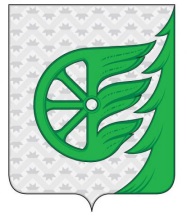 Администрация городского округа город ШахуньяНижегородской областиП О С Т А Н О В Л Е Н И ЕНаименование ПрограммыМуниципальная программа «Повышение безопасности дорожного движения в городском округе город Шахунья Нижегородской области на 2022-2025 годы».Основание для разработки Программы- Федеральный закон от 10 декабря 1995 года   № 196-ФЗ «О безопасности дорожного движения» в редакции от 22.08.2021 года;- Федеральный закон от 6 октября 2003 года № 131-ФЗ «Об общих принципах организации местного самоуправления в Российской Федерации в редакции от 01. 07.2021 года;- Государственная программа «Развитие транспортной системы Нижегородской области», утверждённая постановлением Правительства Нижегородской области от 30 апреля 2014 года № 303, с изменениями от 19.08.2021 года;Муниципальный заказчик – координатор муниципальной ПрограммыУправление по работе с территориями и благоустройству администрации городского округа город Шахунья Нижегородской области;Соисполнители ПрограммыМБУ «Благоустройство», Вахтанский  территориальный отдел администрации городского округа город Шахунья Нижегородской области, Сявский  территориальный отдел администрации городского округа город Шахунья Нижегородской области, Управление образования городского округа город Шахунья Нижегородской области,  ОГИБДД отдела МВД по г. Шахунья (по согласованию), МУП «РТП «Земляки» (по согласованию);Цель  ПрограммыПредупреждение дорожно-транспортных происшествий, сокращение количества лиц, погибших в результате дорожно-транспортных происшествий. Пропаганда безопасного поведения на автомобильных дорогах.Задачи Программы1. Создание и дальнейшая модернизация системы пропаганды с целью формирования негативного отношения к правонарушителям в сфере дорожного движения;2. Формирование у детей навыков безопасного поведения на дороге;3. Повышение эффективности функционирования системы управления в области обеспечения безопасности дорожного движения;4. Предупреждение опасного поведения участников дорожного движения, развитие системы подготовки водителей транспортных средств и их допуска к участию в дорожном движении;5. Совершенствование организации движения транспорта и пешеходов;Этапы и сроки реализации ПрограммыПрограмма реализуется в 1 этап. Срок реализации Программы - 2022 - 2025 годыИсполнители основных мероприятий Программы- Управление по работе с территориями и благоустройству администрации городского округа город Шахунья Нижегородской области;- Управление образования администрации городского округа город Шахунья Нижегородской области- ОГИБДД ОМВД России по г. Шахунья (по согласованию);Предполагаемый объем ПрограммыФинансирование Программы осуществляется из средств бюджета городского округа город Шахунья Нижегородской области.Планируемый (приблизительный) объём финансовых средств:- 2022 – 449,725 тыс. руб.- 2023 – 1100,000 тыс. руб.- 2024 – 1100,000 тыс. руб.- 2025 -  1200,000 тыс. руб.Система организации контроля за исполнением ПрограммыКонтроль за ходом реализации Программы осуществляет Управление по работе с территориями и благоустройству администрации городского округа город Шахунья Нижегородской области.Показатели аварийности в городском округе город Шахунья2020 год2020 год2020 год2021 год2021 год2021 год2022 год2022 год2022 годПоказатели аварийности в городском округе город ШахуньяВсего ДТПКол-во погибшихКол-во раненыхВсего ДТПКол-во погибшихКол-во раненыхВсего ДТПКол-во погибшихКол-во раненыхДТП, совершенные по вине водителей406602753927529ДТП, совершенные по вине водителей в нетрезвом состоянии153246312727ДТП, совершенные по вине пешеходов110300100ДТП, совершенные с участием детей606716202№ п/п Наименование мероприятия Категория расходов (кап. Вложения, НИОКР и прочие расходы)Сроки выпол- ненияИсполнители мероприятий Объем финансирования (по годам) за счет средств бюджета городского округа город Шахунья, тыс. рублейОбъем финансирования (по годам) за счет средств бюджета городского округа город Шахунья, тыс. рублейОбъем финансирования (по годам) за счет средств бюджета городского округа город Шахунья, тыс. рублейОбъем финансирования (по годам) за счет средств бюджета городского округа город Шахунья, тыс. рублейОбъем финансирования (по годам) за счет средств бюджета городского округа город Шахунья, тыс. рублей№ п/п Наименование мероприятия Категория расходов (кап. Вложения, НИОКР и прочие расходы)Сроки выпол- ненияИсполнители мероприятий ПланПланПланПланПлан№ п/п Наименование мероприятия Категория расходов (кап. Вложения, НИОКР и прочие расходы)Сроки выпол- ненияИсполнители мероприятий 2022202320242025ВсегоВсего:449,7251100,0001100,0001200,0003 849,7251. Создание системы пропаганды с целью формирования негативного отношения к правонарушителям в сфере дорожного движения1. Создание системы пропаганды с целью формирования негативного отношения к правонарушителям в сфере дорожного движения1. Создание системы пропаганды с целью формирования негативного отношения к правонарушителям в сфере дорожного движения1. Создание системы пропаганды с целью формирования негативного отношения к правонарушителям в сфере дорожного движения1. Создание системы пропаганды с целью формирования негативного отношения к правонарушителям в сфере дорожного движения0,000200,000200,000200,000600,0001.1Проведение заседаний комиссии по обеспечению безопасности дорожного движения при администрации городского округа город Шахунья2022-2025 годы (ежеквартально)Комиссия по обеспечению безопасности дорожного движения при администрации городского округа город Шахунья0,00,00,00,00,01.2Организация проката видеороликов по
тематике безопасности дорожного движения по местному телевидению, в образовательных учреждениях2022-2025  годыОГИБДД ОМВД России пог. Шахунья (по согласованию), МУП «РТП «Земляки» (по согласованию), Управление образования администрации городского округа город Шахунья0,00,00,00,00,01.3Обеспечение регулярного информирования населения о состоянии аварийности, принимаемых мерах по ее стабилизации2022-2025 годыОГИБДД ОМВД России пог. Шахунья (по согласованию), МУП «РТП «Земляки» (по согласованию), Управление образования администрации городского округа город Шахунья0,00,00,00,00,01.4Печать информационных                (агитационных) материалов, направленных на профилактику и пропаганду безопасного поведения на дороге/ покупка оргтехники и расходных материалов/ изготовление баннеров наружной социальной рекламыПрочие расходы2022-2025 годыУправление по работе с территориями и благоустройству администрации городского округа город Шахунья Нижегородской области0,000200,000200,000200,000600,0002. Формирование у детей навыков безопасного поведения на дорогах2. Формирование у детей навыков безопасного поведения на дорогах2. Формирование у детей навыков безопасного поведения на дорогах2. Формирование у детей навыков безопасного поведения на дорогах2. Формирование у детей навыков безопасного поведения на дорогах449,725900,000900,0001 000,0003 249,7252.1Проведение совещаний руководителей
образовательных учреждений городского округа город Шахунья по предупреждению детского дорожно-транспортного травматизма2022-2025 годы(ежегодно, май, сентябрь)Управление образования администрации городского округа город Шахунья0,00,00,00,00,02.2Обновление и размещение схем «Дом-школа-дом», паспортов транспортной безопасности на официальных сайтах образовательных учреждений городского округа город Шахунья2022-2025  годы(ежегодно, август, сентябрь)Управление образования администрации городского округа город Шахунья0,00,00,00,00,02.3Мониторинг и анализ деятельности образовательных учреждений городского округа город Шахунья по профилактике детского дорожно-транспортного травматизма2022-2025 годыУправление образования администрации городского округа город Шахунья0,00,00,00,00,02.4Выявление и информирование Управления по работе с территориями и благоустройству администрации городского округа город Шахунья Нижегородской области о недостатках улично – дорожной сети вблизи общеобразовательных учреждений округа2022-2025 годыУправление образования администрации городского округа город Шахунья0,00,00,00,00,02.5Приобретение светоотражающих элементов для обучающихся образовательных учреждений г.о.г. Шахунья Нижегородской области/ детского удерживающего устройства для проведения лекционных занятий/ социальных карманных календарей для пешеходов «Пешеход, будь внимателен!»/подарочных сертификатов для поощрительного фонда «сообщи о пьяном водителе»112»/ форменной одежды для членов отряда Юных инспекторов движения, победивших в соответствующем году в районном соревновании «Безопасное колесо»/подписка на газету «Добрая дорога детства»Прочие расходы2022-2025 годы(3 квартал ежегодно)Управление образования администрации городского округа город Шахунья179,725100,000100,000200,000579,7252.6Организация и проведение детских конкурсов по профилактике детского дорожно-транспортного травматизма «Дорога глазами детей», «Внимание, дети!», «Мы и улица», «Внимание, дорога!»Прочие расходы2022-2025 годы (ежегодно)Управление образования администрации городского округа город Шахунья, ОГИБДД ОМВД России по г. Шахунья (по согласованию)0,0000,0000,0000,0000,0002.7Обустройство пешеходных переходов вблизи общеобразовательных учреждений г.о.г. Шахунья Нижегородской области в соответствии с национальными стандартами (ограждения)2022-2025 годыУправление по работе с территориями и благоустройству администрации городского округа город Шахунья Нижегородской области0,000500,000500,000500,0001500,0002.8Устройство и модернизация светофорных объектов, в том числе проектирование светофорных объектов, тротуаров2022-2025 годыУправление по работе с территориями и благоустройству администрации городского округа город Шахунья Нижегородской области0,0000,0000,0000,000,0002.9Нанесение разметки, дорожные знаки (закупка, установка)/ размещение баннеров наружной социальной рекламы2022-2025 годыМБУ «Благоустройство»270,000300,000300,000300,0001 170, 0003. повышение эффективности функционирования системы управления в области обеспечения безопасности дорожного движения3. повышение эффективности функционирования системы управления в области обеспечения безопасности дорожного движения3. повышение эффективности функционирования системы управления в области обеспечения безопасности дорожного движения3. повышение эффективности функционирования системы управления в области обеспечения безопасности дорожного движения3. повышение эффективности функционирования системы управления в области обеспечения безопасности дорожного движения0,00,00,00,00,03.1Выявление очагов аварийности2022-2025 годы, постоянно ОГИБДД ОМВД России по г. Шахунья (по согласованию)0,00,00,00,00,03.2Осуществление сбора информации о состоянии дорожных условий, характеристиках транспортного потока и особенностях ДТП для установления причин возникновения и мест концентрации ДТП2022-2025 годы (1 раз в полугодие)ОГИБДД ОМВД России по г. Шахунья (по согласованию)0,00,00,00,00,03.3Разработка предложений по ликвидации очагов аварийности на автодорогах2022-2025 годыОГИБДД ОМВД России по г. Шахунья (по согласованию)0,00,00,00,00,03.4Организация и проведение обследования маршрутов регулярных пассажирских перевозок внутри г.о.г. Шахунья Нижегородской области на соответствие их безопасности движения2022-2025 годы (1 раз в полугодие)ОГИБДД ОМВД России по г. Шахунья (по согласованию), МУП «Шахунское ПАП», администрация г.о.г. Шахунья Нижегородской области0,00,00,00,00,0Наименование индикатора/непосредственного результатаЕд. изм.Значения индикатора/непосредственного результатаЗначения индикатора/непосредственного результатаЗначения индикатора/непосредственного результатаЗначения индикатора/непосредственного результатаЗначения индикатора/непосредственного результатаНаименование индикатора/непосредственного результатаЕд. изм.202120222023 2024202512345671. Количество лиц, погибших в результате ДТПЧел.694322. Количество детей, погибших в результате ДТПЧел.110003. Количество лиц, погибших в результате ДТП, на 10 тыс. населения(социальный риск)Чел.1,661,381,10,830,554. Количество лиц, погибших в результате ДТП, на 10 тыс. единиц транспортных средств (транспортный риск) Чел.3,532,942,351,761,18№ п/пМуниципальная программа Заказчик-координатор, соисполнители Объем финансирования (по годам) за счет средств бюджета городского округа город Шахунья, тыс. рублейОбъем финансирования (по годам) за счет средств бюджета городского округа город Шахунья, тыс. рублейОбъем финансирования (по годам) за счет средств бюджета городского округа город Шахунья, тыс. рублейОбъем финансирования (по годам) за счет средств бюджета городского округа город Шахунья, тыс. рублейОбъем финансирования (по годам) за счет средств бюджета городского округа город Шахунья, тыс. рублей№ п/пМуниципальная программа 2022202320242025Всего1 2 3 45678Наименование муниципальной программы: «Повышение безопасности дорожного движения в городском округе город Шахунья Нижегородской области на 2022-2025 годы»Наименование муниципальной программы: «Повышение безопасности дорожного движения в городском округе город Шахунья Нижегородской области на 2022-2025 годы»всего 449,7251100,0001100,0001200,0003 849,725Наименование муниципальной программы: «Повышение безопасности дорожного движения в городском округе город Шахунья Нижегородской области на 2022-2025 годы»Наименование муниципальной программы: «Повышение безопасности дорожного движения в городском округе город Шахунья Нижегородской области на 2022-2025 годы»Управление по работе с территориями и благоустройству администрации городского округа город Шахунья Нижегородской области0,000200,000900,000900,0002 000,000Наименование муниципальной программы: «Повышение безопасности дорожного движения в городском округе город Шахунья Нижегородской области на 2022-2025 годы»Наименование муниципальной программы: «Повышение безопасности дорожного движения в городском округе город Шахунья Нижегородской области на 2022-2025 годы»МБУ «Благоустройство»270,000300,000300,000300,0001 170,000Наименование муниципальной программы: «Повышение безопасности дорожного движения в городском округе город Шахунья Нижегородской области на 2022-2025 годы»Наименование муниципальной программы: «Повышение безопасности дорожного движения в городском округе город Шахунья Нижегородской области на 2022-2025 годы»Вахтанский территориальный отдел администрации городского округа город Шахунья Нижегородской области0,00,00,00,00,0Наименование муниципальной программы: «Повышение безопасности дорожного движения в городском округе город Шахунья Нижегородской области на 2022-2025 годы»Наименование муниципальной программы: «Повышение безопасности дорожного движения в городском округе город Шахунья Нижегородской области на 2022-2025 годы»Сявский территориальный отдел администрации городского округа город Шахунья Нижегородской области0,00,00,00,00,0Управления образования городского округа город Шахунья Нижегородской области,179,725100,000100,000200,000579,725ОГИБДД ОМВД России по г. Шахунья (по согласованию)0,00,00,00,00,0МУП «РТП «Земляки» (по согласованию)0,00,00,00,00,0Наименование Источники финансированияОценка расходов (тыс. руб.), годы Оценка расходов (тыс. руб.), годы Оценка расходов (тыс. руб.), годы Оценка расходов (тыс. руб.), годы 2022 год2023 год 2024 год 2025 год12 3333Муниципальная программа:«Повышение безопасности дорожного движения в городском округе город Шахунья Нижегородской области на 2022-2025 годы»Всего (1)+(2)+(3)+(4)+(5)+(6)+(7) 449,7251100,0001100,0001200,000Муниципальная программа:«Повышение безопасности дорожного движения в городском округе город Шахунья Нижегородской области на 2022-2025 годы»(1) расходы бюджета городского округа город Шахунья* 449,7251100,0001100,0001200,000Муниципальная программа:«Повышение безопасности дорожного движения в городском округе город Шахунья Нижегородской области на 2022-2025 годы»(2) расходы областного бюджета Нижегородской области** 0,00,00,00,0Муниципальная программа:«Повышение безопасности дорожного движения в городском округе город Шахунья Нижегородской области на 2022-2025 годы»(3) расходы государственных внебюджетных фондов РФ 0,00,00,00,0Муниципальная программа:«Повышение безопасности дорожного движения в городском округе город Шахунья Нижегородской области на 2022-2025 годы»(4) расходы территориальных государственных внебюджетных фондов 0,00,00,00,0Муниципальная программа:«Повышение безопасности дорожного движения в городском округе город Шахунья Нижегородской области на 2022-2025 годы»(5) федеральный бюджет 0,00,00,00,0Муниципальная программа:«Повышение безопасности дорожного движения в городском округе город Шахунья Нижегородской области на 2022-2025 годы»(6) юридические лица и индивидуальные предприниматели0,00,00,00,0Муниципальная программа:«Повышение безопасности дорожного движения в городском округе город Шахунья Нижегородской области на 2022-2025 годы»(7) прочие источники (собственные средства населения и др.)0,00,00,00,0